   Заместитель председателя Севастопольской городской организации Профсоюза работников народного образования и науки Белая В.Ю. в качестве члена жюри приняла участие в региональном этапе Всероссийского конкурса «Учитель года России -2022».  На протяжении недели шесть участников конкурса  соревновались в проведении уроков и классных часов, проводили мастер-классы для студентов  ГАОУ ПО «Институт развития образования». Конкурс проходил в очном формате на базе ГБОУ «СОШ № 58 с углубленным изучением  общественно-экономических дисциплин имени Героя Советского Союза В.И. Колядина", директор- Королёва Раиса Ивановна.   Победителем регионального этапа Всероссийского конкурса «Учитель года России-2022» стала Караулова Наталья Евгеньевна, учитель иностранных языков ГБОУ «ШКОЛА ЭКОТЕХ+». Призёрами  конкурса стали:-Чикалко Наталья Ивановна, учитель начальных классов, учитель ГБОУ « СОШ № 6»;-Кокорина Оксана Викторовна, учитель технологии ГБОУ «Образовательный центр «Бухта Казачья» .   Решением Президиума Севастопольский городской организации Профсоюза работни ков народного образования и науки РФ победитель и призёры конкурса будут награждены от Профсоюза ценными подарками.    Желаем успеха Карауловой Наталье Евгеньевне на финальном этапе в Тюмени!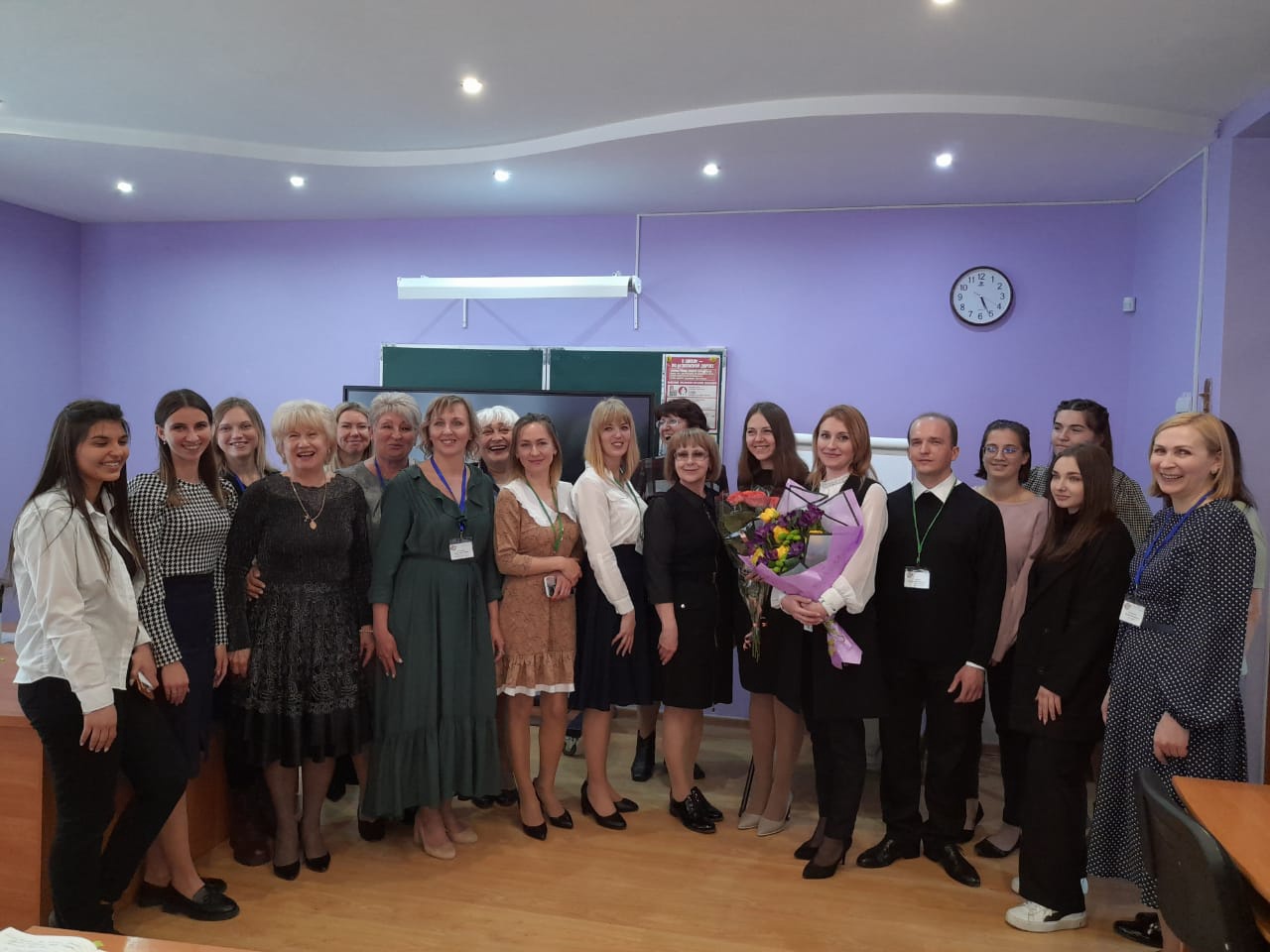 